Publicado en Elche el 28/04/2016 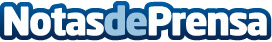 El colegio Julio María López Orozco previene el bullying  a través de la mediaciónMindic Psicología y Salud forma a la comunidad escolar para que sean los propios alumnos quienes resuelvan sus conflictos. Los profesores han obtenido herramientas prácticas a lo largo de diez sesiones con la experta Silvia Lozano
Datos de contacto:Mindic Psicología y Salud966 20 90 78Nota de prensa publicada en: https://www.notasdeprensa.es/el-colegio-julio-maria-lopez-orozco-previene Categorias: Educación Sociedad Valencia Ocio para niños http://www.notasdeprensa.es